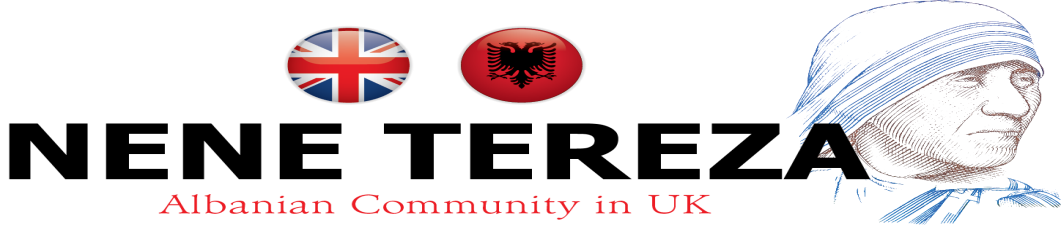                                                                                                         Nene Tereza West Green Learning CentrePark view  Langham Rd London      N15-3RB                                                                                                                                                                                                                                                         Tel/Fax:02084434873     www.nenetereza.co.ukChild’s DetailsChild’s Name ______________Surname_______________ Date of Birth_____________________   Child’s Name ______________Surname_______________ Date of Birth_____________________  Child’s Name ______________Surname_______________ Date of Birth_____________________   Current Address __________________________________________Town/City _____________________________Postcode ______________________________Mainstream School______________________________________Parents/Details     Forename _____________________________________     Surname _____________________________________     Current Address ___________________________________________________     Town/City ________________________________     Postcode _________________________________     Tel / Home _________________Mobile ____________________other Mobile_________________      Email: _______________________________________________ (block capitals please)     Parents/Carers Sign_____________________       Date ____ /____ / ________                                                             Any Disability (please Specify)_____________________________________________________©“Nene Tereza“  Charity Registration No. 1137791.  Company  House ( England & Wales ) Registration No 06920109.